Name _____________						11.2.2021Year 5 Science – Space – Lesson 6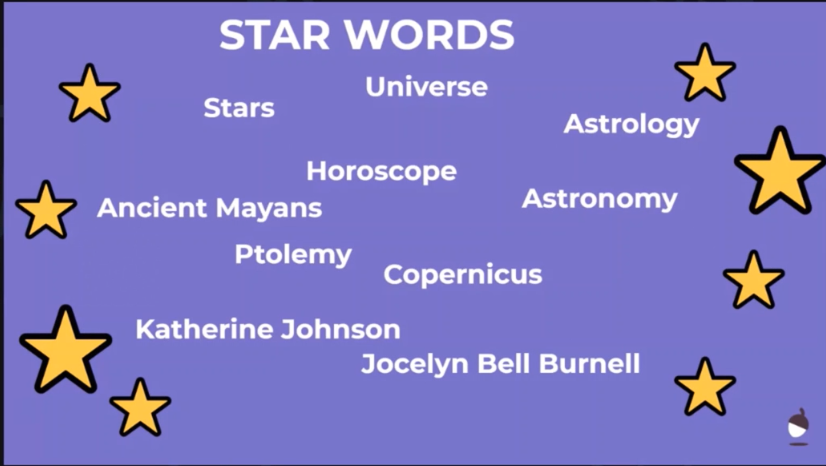 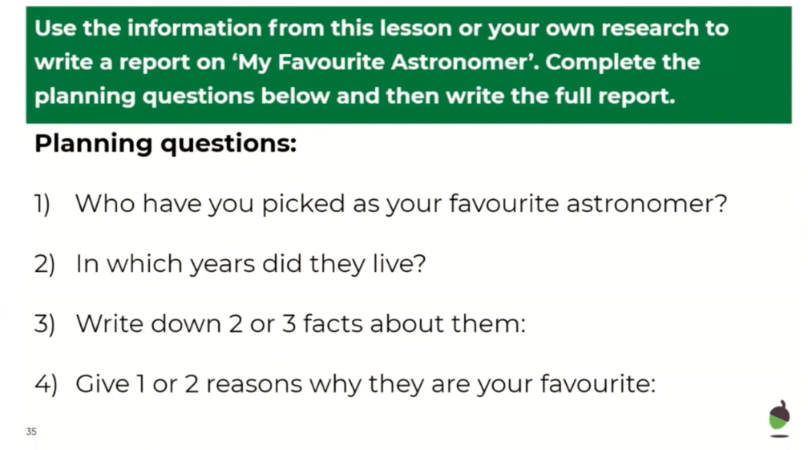 